3GPP TSG-SA5 Meeting #145-e 	S5-225348e-meeting, 15 Aug – 24 Aug 2022Source:	AmdocsTitle:	Adding potential solution for locating a cancel failed eventDocument for:	ApprovalAgenda Item:	7.5.21	Decision/action requestedInclude the proposed changes in TR 28.826.2	References[1]		3GPP TR 28.826: " Study on Nchf charging services phase 2 improvements and optimizations"3	RationaleAdding a potential solution for key issue #4a, addressing how to locate the event that should be cancelled.4	Detailed proposal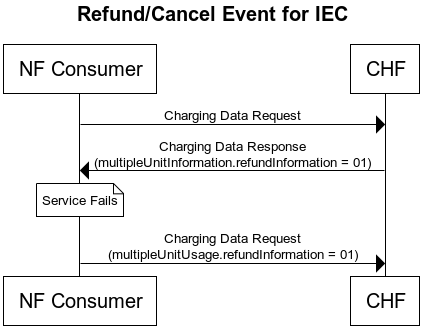 First changeEnd of changes